Day 162: IsraelWE WILL BE UTILIZING TECHNOLOGY IN ORDER TO CHART THE HISTORY OF ISRAEL AND EXPRESS OUR OPINIONS ON SUBJECTS RELATED TO ISRAEL. ISRAEL IS ONE OF MANY NEW NATIONS DURING THIS ERA IN HISTORY. Create a presentation the contains a visual and brief explanation to what transpired during the following historical events related to Israel: 1) 1882-1903: THE FIRST ALIYAH2) 1894: THE DREYFUS AFFAIR 3) 1917: THE BALFOUR DECLARATION 4) 1922: THE BRITISH MANDATE FOR PALESTINE5) 1947: THE UN PARTITION PLAN6) MAY 14, 1948: THE STATE OF ISRAEL IS FOUNDED 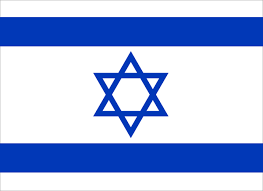 7) 1956: THE SUEZ CRISIS8) 1967: THE SIX DAY WAR9) 1978: THE CAMP DAVID ACCORDS10) HOW MUCH SUPPORT DOES THE UNITED STATES GIVE TO ISRAEL? DO YOU AGREE WITH THIS? EXPLAIN YOUR RATIONALE.11) I NORMALLY DON’T GO TO JOHN GREEN, BUT I THINK THIS VIDEO IS WORTH WATCHING. WATCH IT AND SUMMARIZE WHAT GREEN IS ATTEMPTING TO GET ACROSS: https://www.youtube.com/watch?v=1wo2TLlMhiwEMAIL IT TO ANTHONY.SALCICCIOLI@CLARENCEVILLESCHOOLS.ORG. IT IS DUE A WEEK FROM TODAY. 